                                         							                           Утверждено: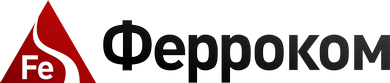 								             Директор ООО «Ферроком»                                                                                                           ___________   Кукарин В.В.Прайс-лист на б/у емкости от железнодорожных цистерн	                                                                                                                                 от 09.08.2022 г.	*Цена указана при условии самовывоза.Возможна доставка цена договорная.Адрес хранения и погрузки ж/д цистерн:Республика Башкортостан, г. Стерлитамак, 40-ой Проезд д, 10Республика Башкортостан, г. Стерлитамак, ул. Бабушкина д.100Тел. 8-9194790109, 8(347)282-15-80Е-mail: ferrokom@ferrokom.com№ п/пТип цистерныОбъем, м³Длина, мДиаметр, мМасса, тнЦена руб./шт*              с НДС166 (нефтебензиновая)8611,23,29,4400 000262 (нефтебензиновая)7310,838,5400 000315-1407 (газовая)5410,52,6517600 000